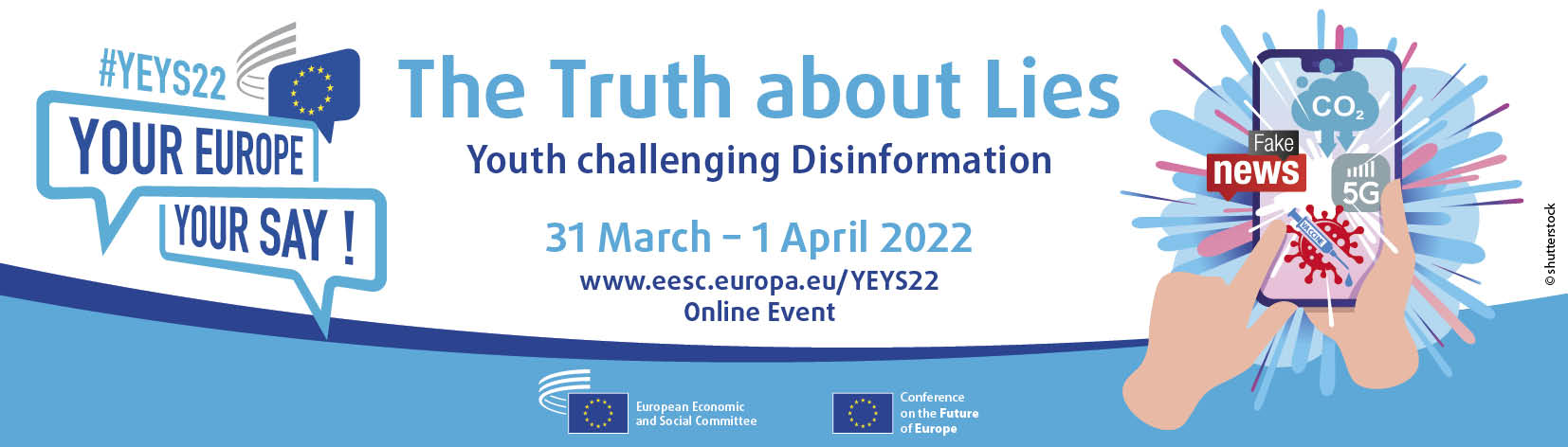 Muy señora mía, muy señor mío:El Comité Económico y Social Europeo (CESE) convoca la 13.ª edición de «¡Tu Europa, tu voz!», que se celebrará los días 31 de marzo y 1 de abril 2022.Como parte de «¡Tu Europa, tu voz!» (YEYS), treinta y tres escuelas (de los veintisiete Estados miembros de la UE, de los cinco países candidatos a la adhesión a la UE y una de las Escuelas Europeas con sede en Bruselas) están invitadas a participar en un acto de dos días de debates, talleres y actividades interactivas en torno a un tema de actualidad de interés para la juventud.El acto de este año se celebrará a distancia debido a la incertidumbre causada por la situación pandémica. TEMAEl título de nuestro próximo acto es «La verdad sobre las mentiras. La juventud desafía a la desinformación». El tema se refiere a cómo concienciar sobre los desafíos que plantea la desinformación, y al mismo tiempo hacer que los jóvenes reflexionen sobre cómo desarrollar sus capacidades y el pensamiento crítico para combatirla.No cabe duda de que nunca hemos tenido tanto acceso a la información como lo tienen nuestros jóvenes en la actualidad. Sin embargo, el volumen actual de (des)información no tiene precedentes. Esta es la razón por la que «¡Tu Europa, tu voz!» del año que viene simulará la creación y el desarrollo de una campaña de noticias falsas y la identificación de herramientas y argumentos para combatirla. Trabajando en pequeños grupos en el marco de talleres, en un formato de negociación y debate para llegar a un consenso, trataremos de concienciar sobre la manera en que se alcanzan los acuerdos sociales entre grupos de intereses distintos. Este acto se incluirá en los actos sobre la juventud que forman parte de la Conferencia sobre el Futuro de Europa. Los estudiantes que participen elaborarán recomendaciones que se presentarán a las instituciones europeas y se debatirán en conferencias por toda Europa a lo largo del año.PARTICIPANTESSi su establecimiento escolar es un centro de educación secundaria, de cualquier tipo, de uno de los veintisiete Estados miembros o de uno de los cinco países candidatos a la adhesión, o es una de las Escuelas Europeas, le invitamos a que nos envíe su solicitud de participación en la edición 2022 de «¡Tu Europa, tu voz!».Se elegirá por sorteo un colegio de cada país y los ganadores participarán en el acto en línea de dos días de duración, que también se retransmitirá por internet a través de los canales de las redes sociales del CESE.Si su centro resulta elegido, podrá seleccionar a un máximo de tres estudiantes de penúltimo año, supervisados por uno o más profesores. En línea, se reunirán con estudiantes de otros países, con los que podrán intercambiar puntos de vista y elaborar declaraciones sobre temas relacionados con el acto. Se trata de una oportunidad única para que la juventud entienda mejor el funcionamiento de la Unión y participe en un debate similar al de una asamblea, en un entorno multicultural.LENGUATodos los trabajos se desarrollarán en inglés.PREPARACIÓNLos miembros del CESE acudirán a cada uno de los colegios seleccionados con suficiente antelación para preparar a los estudiantes de cara a los debates en Bruselas. Estas visitas pueden realizarse presencialmente o a distancia, dependiendo de la situación pandémica. Antes de estas visitas se hará llegar documentación y material de apoyo a los centros de enseñanza seleccionados.MÁS INFORMACIÓNEn nuestro sitio web encontrará una descripción detallada de este acto, un vídeo de la edición 2021 de «¡Tu Europa, tu voz!», el formulario de inscripción en línea, las normas de participación y toda la información práctica.PLAZOEl plazo para la presentación de candidaturas es el 26 de noviembre de 2021.¡Esperamos acogerles pronto en esta experiencia única en línea!Atentamente,Cillian Lohan
Vicepresidente de Comunicación del CESE